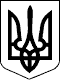 58 СЕСІЯ  ЩАСЛИВЦЕВСЬКОЇ СІЛЬСЬКОЇ РАДИ7 СКЛИКАННЯРІШЕННЯ01.03.2018 р.                                            №947с. ЩасливцевеПро розподіл земельної ділянки по вул. Азовська в с. Генічеська ГіркаРозглянувши заяву фізичних осіб ***. та ***., щодо надання згоди на поділ земельної ділянки комунальної власності що знаходиться в їх користуванні на підставі договору оренди землі від 28.07.2016 р., на дві земельні ділянки, та надані документи, враховуючі рішення 47 сесії Щасливцевської сільської ради 7 скликання №727 від 11.09.2017 р. "Про присвоєння адрес об’єктам нерухомого майна по вул. Азовська в с. Генічеська Гірка.", керуючись ст. 56 Закону України "Про землеустрій", приписами Закону України "Про оренду землі", Земельного кодексу України, ст. 26 Закону України "Про місцеве самоврядування в Україні", сесія Щасливцевської сільської ради ВИРІШИЛА:1. Надати фізичним особам *** (паспорт *** №***виданий 09.12.1996 р. Криничанським РВ УМВС України у Дніпропетровській області, реєстраційний номер облікової картки платника податків – ***) та ***(паспорт ***№***виданий 14.05.2003 р. Червоноградським МВ УМВС України у Львівській області, реєстраційний номер облікової картки платника податків – ***) згоду на поділ земельної ділянки комунальної власності територіальної громади сіл Щасливцеве, Генічеська Гірка, селища Приозерне (в особі Щасливцевської сільської ради) (реєстраційний номер об’єкта нерухомого майна – 991180665221), з кадастровим номером 6522186500:02:001:0553, площею ., код цільового призначення 02.01. (для будівництва та обслуговування житлового будинку господарських будівель та споруд) що знаходиться у їх користуванні (оренді) на підставі договору оренди землі від 28.07.2016 р. (номер запису про інше речове право – 15744937) на дві самостійні земельні ділянки площею . та площею ..2. Новостворюваним земельним ділянкам що утворюються шляхом поділу земельної ділянки зазначеної у пункті 1 цього рішення присвоїти наступні адреси в селі Генічеська Гірка Генічеського району Херсонської області:- залишити стару адресу, вулиця Азовська, ***– земельній ділянці площею .;- присвоїти нову адресу - вулиця Азовська, *** – земельній ділянці площею ..3. Контроль за виконанням даного рішення покласти на постійну депутатську комісію з питань земельних відносин та охорони навколишнього середовища.Сільський голова                                                      В.О. Плохушко